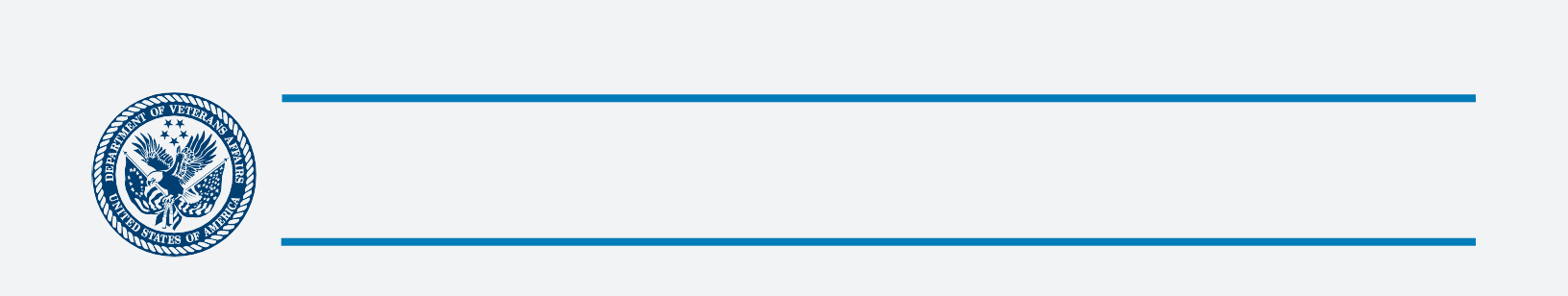 The PACT Act makes it easier for many survivors to receive Dependency and Indemnity Compensation (DIC).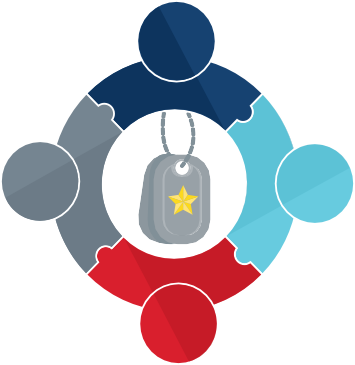 VA will be contacting survivors who were previously denied DIC benefits and may be newly eligible under the PACT Act. You do not need to wait for VA to contact you to submit a claim.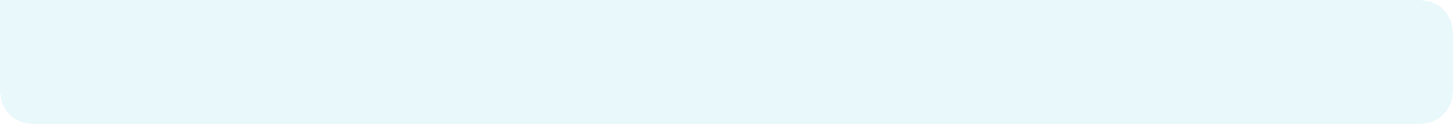 Dependency and Indemnity Compensation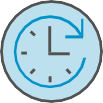 Monthly payment for the eligible surviving spouse, dependent children or parent(s) of the Veteran or service member IF Veteran or service member died in the line of duty or due to a service-related injury or illness.Accrued BenefitsA one-time payment to a surviving spouse, dependent child(ren) or dependent parent(s) of a deceased Veteran based on relationship when the record shows additional benefits (such as VA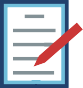 compensation or pension) due to the Veteran prior to passing.Additional Survivor Benefits Available: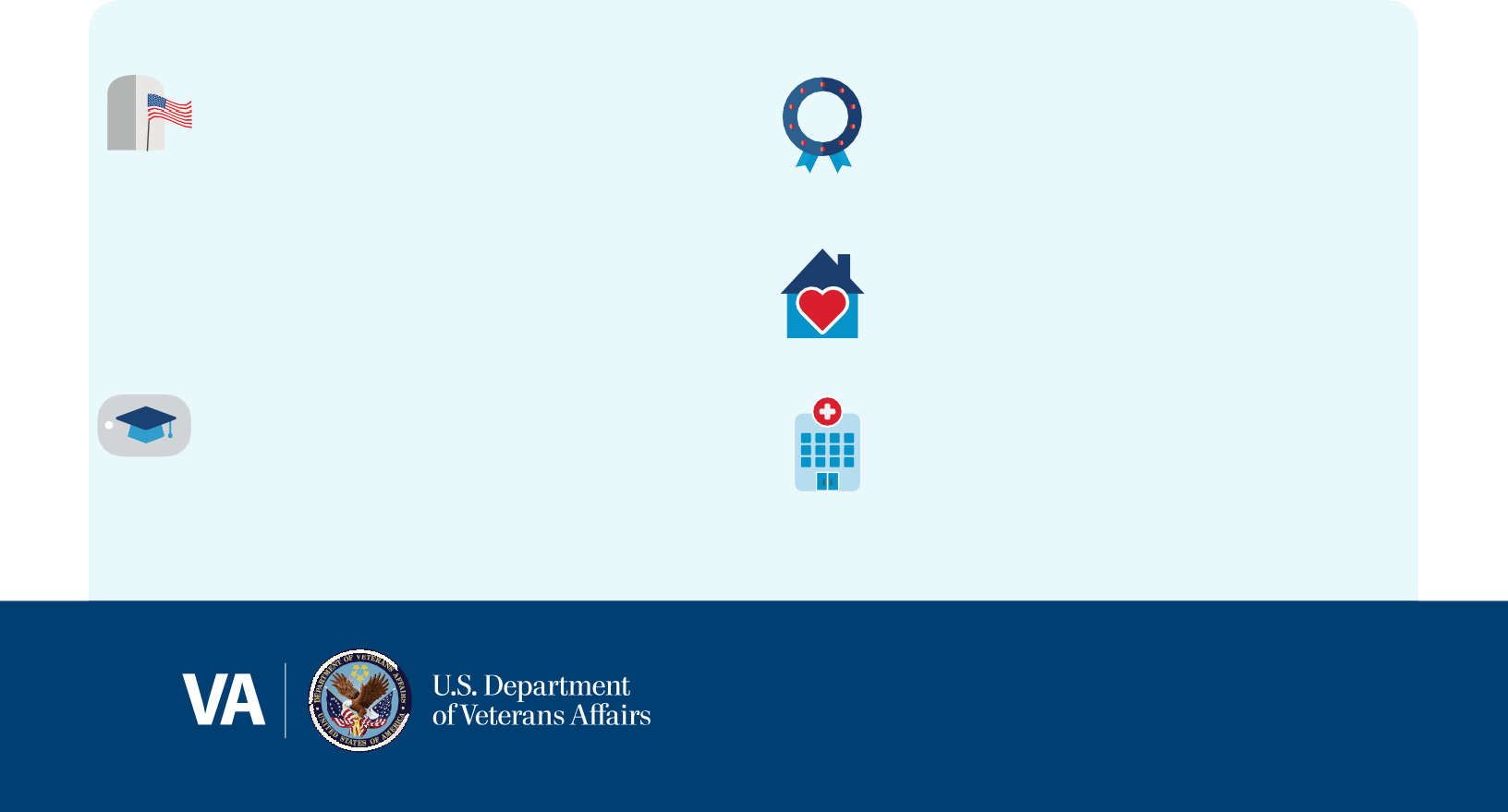 Burials and Burial AllowanceBurial benefits available include a gravesite in any of our National cemeteries with available space, opening and closing of the grave, perpetual care, a government headstone, marker, or medallion, a burial flag, and a Presidential Memorial Certificate, at no cost. Some survivors may also be eligible for a plot allowance, transportation allowance, and burial allowances based on the service connected disability status of the deceased Veteran.Education and TrainingChapter 35 benefits and Fry Scholarship are the two main GI Bill programs offering educational assistance to survivors and dependents of Veterans who died in the line of duty or as a result of service-related disabilities.Final Monthly PaymentIf a Veteran who is receiving VA compensation or pension benefits passes away, their last month of benefits can be paid to their surviving spouse.Home Loan GuarantyCertificate of Eligibility is available for surviving spouses receiving DIC.Health CareSurvivors and dependents of Veterans may qualify for health care benefits, such as CHAMPVA.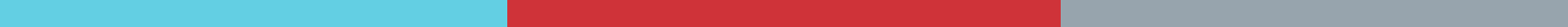 Learn more and sign up at VA.gov/PACT Download the VA Health and Benefits App Call us at 1-800-MyVA411 (1-800-698-2411)Find a VA at VA.gov/find-locations/